[objects: objectNumber][objects: title], [objects: objectProductionDate][objects: objectName][objects: briefDescription][objects: dimension][acquisition: creditLine]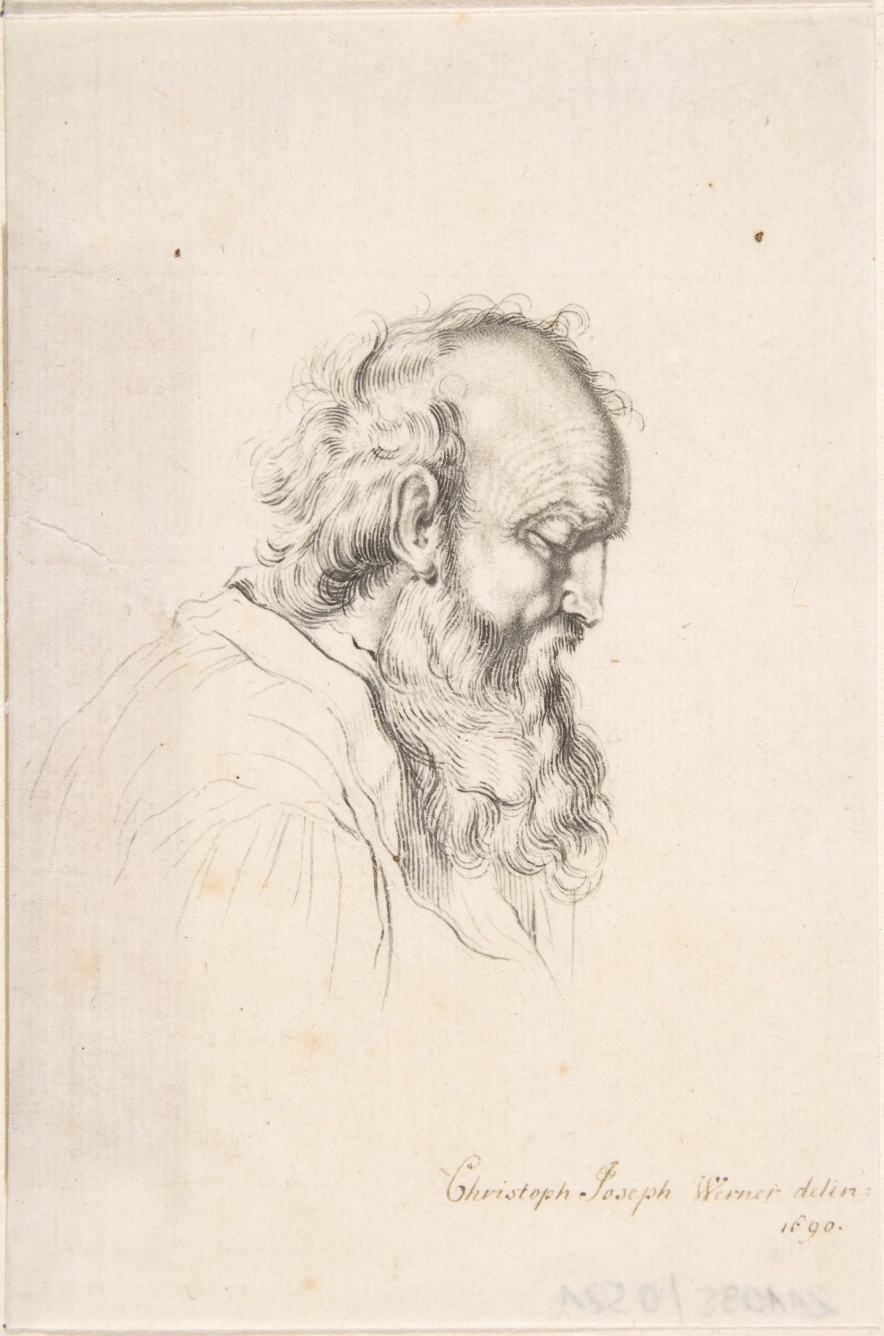 20CS.001.0001A Man, 2015drawingUt consequat semper viverra nam libero justo laoreet sit amet cursus sit amet dictum sit. 8.5 x 11Gift of John Mellon